附件活动举办的具体地点及乘车路线一、举办地点酒店名称：兰台之家酒店（雅安和雅酒店管理有限责任公司）酒店地址：雅安市雨城区友谊路58号档案学校内(继续教育大楼)酒店电话：0835-2236375酒店位置图：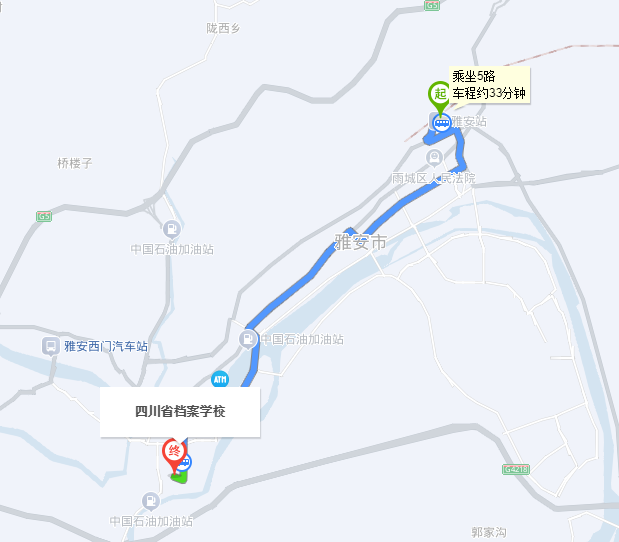 二、乘车路线雅安火车站乘坐5路公交车到建新路站下车步行500米即到，用时大约50分钟。乘坐出租约8公里，15分钟。省外学员可抵达成都后转乘高铁到雅安站，约一小时。